Winter Nights Task’s temperature starts at 5° C and the temperature drops 3°C per hour.’s temperature starts at -5° C and the temperature rises constantly each hour.’s temperature is described by the formula T = 9 – 5h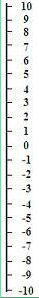 1. Represent the 3 cities temperatures in different ways on a poster:  tables, graphs, words, equations,other…2. Create one more city where the temperature changes constantly.  Represent the city’s temperature in as many ways as possible.3. Determine when the temperatures are the same for the cities?Time from StartTemperature012345Time from StartTemperature0-51232445Time from startTemperature012345Time from startTemperature012345Time from startTemperature